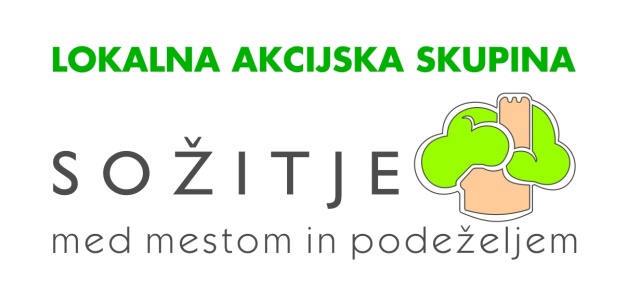 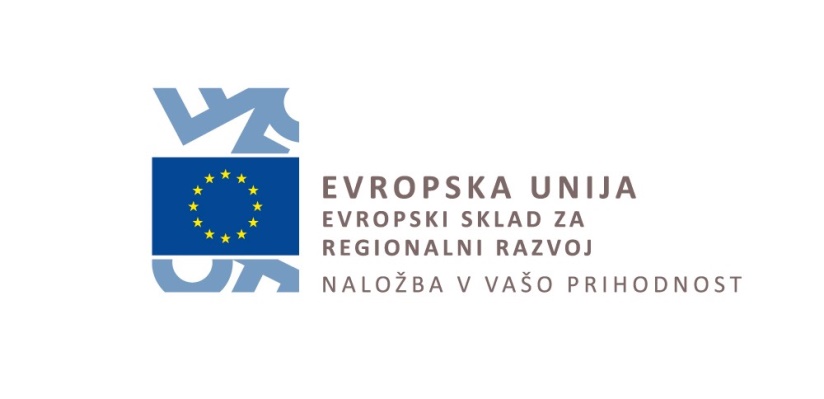 Lokalna akcijska skupina »SOŽITJE MED MESTOM IN PODEŽELJEM«  (LAS SMP) je prejela Odločbo o potrditvi Strategije lokalnega razvoja 2014 – 2020 in s tem tudi prejela status delujoče LAS.S tem so na voljo tudi nepovratna evropska sredstva za izvajanje operacij (projektov) iz Evropskega sklada za regionalni razvoj (ESRR).Vse zainteresirane lokalne akterje zato vabimo naDELAVNICO»PREDSTAVITEV OSNUTKA JAVNEGA POZIVA LAS«,ki bo v TOREK, 22. 11. 2016 ob 18.00 uriv kulturnem domu občine Škofljica(Šmarska cesta 3, 1291 ŠKOFLJICA)VSEBINA DELAVNICE:Predstavitev osnutka javnega poziva za izbor operacij (projektov) LAS Sožitje med mestom in podeželjem iz Evropskega sklada za regionalni razvoj - ESRR (upravičenci in upravičena naselja izvajanja, vsebina, pogoji za prijavo, merila za izbor, časovni načrt objave razpisa);Kako pripraviti operacijo (projekt) za prijavo na javni poziv LAS (vloga prijavitelja, vloga partnerjev, določitev aktivnosti, finančni načrt, ...).NE BOJTE SE NOVEGA, NAUČILI VAS BOMO!PRINESITE SVOJE ZNANJE, UPORABILI GA BOMO!PRISPEVAJTE SVOJE IDEJE, URESNIČILI JIH BOMO!Veselimo se ponovnega srečanja z vami.CIZA, Zavod za razvoj podeželjavodilni partner LAS SMPJOSIP PINTAR, direktor